BOSNA I HERCEGOVINA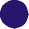 Federacija Bosne i HercegovineOpćina Maglaj, Viteška 4, 74250 MaglajPodaci o podnosiocu zahtjeva:   Ime i prezime:   	 JMBG:Adresa:   _______________________________________________________________________________________________Telefon / f ax:_________________________________________________________________________________________e- m ail:  _______________________________________________________________________________________________Obraćam se naslovu sa zahtjevom za sufinansiranje zamjene azbestnog krova na stambenoj zgradi u  užem gradskom jezgru.OSNOVNI PODACI O APLIKANTUAdresa: Viteška ulica br. 4, 74250 Maglaj, tel: 032 465 810; fax: 032 465 817 www.maglaj.ba, E-mail: općina@maglaj.baPrilozi:Datum podnošenja prijave                                       Kućni savjet-ovlašteni predstavnik Kućnog savjeta                                                                                                                                   (ime i prezime, potpis, pečat)Adresa: Viteška ulica br. 4, 74250 Maglaj, tel: 032 465 810, fax: 032 465 817 www.maglaj.ba, E-mail: općina@maglaj.baUkupna investicija:KMIznos sopstvenog učešća stanara:KMTraženi iznos od Općine Maglaj:KMBroj zgrade i adresa:Godina izgradnje:Broj stanova:Broj stanara:Ukupna površina krova  (m2)Kraći opis stanja objekta:Kraći opis stanja objekta: